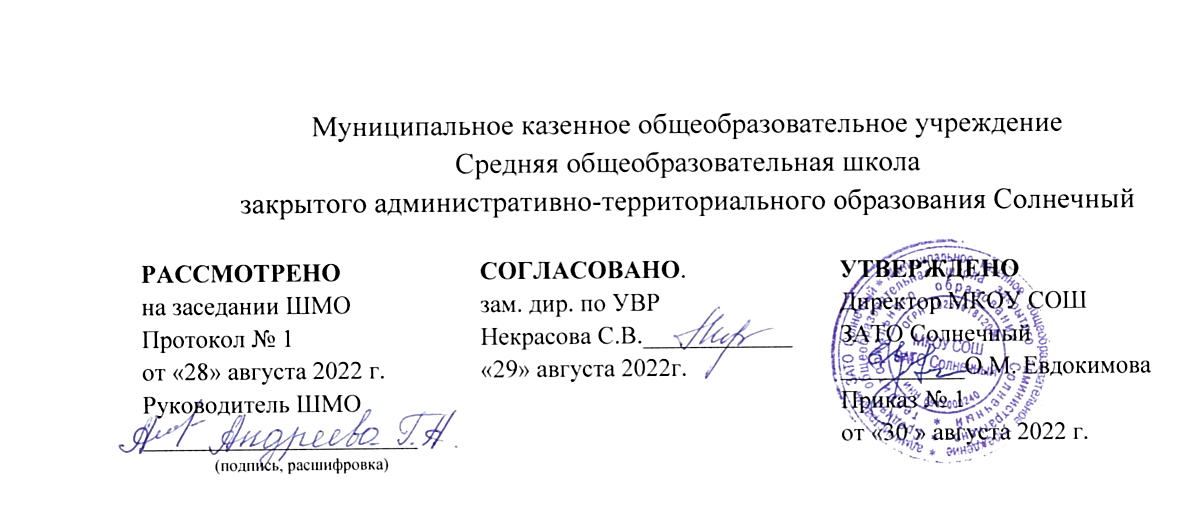 Рабочая программа                                         по  учебному предмету                                                     родной русский языкна 2022-2023 учебный годПрограмма разработана на основе                                                                программы «Школа России»базовый уровень для 3 класса Количество часов по программе 17Количество часов неделю 0,5Составитель:     Андреева Г. А.(Ф.И.О. учителя)                                                     учитель(занимаемая должность)                      первой категории(квалификационная категория)п. Солнечный Тверской области2022 г.Планируемые результаты освоения курса «Родной (русский) язык»Актуальность   программы заключается   в   том, что предметные   знания   и   умения, приобретённые при изучении родного (русского) языка в начальной школе, являются фундаментом обучения в старших классах общеобразовательных учреждений. В то же время в начальной школе этот предмет является основой овладения родным языком через речевую деятельность, через восприятие   речи   и   говорение.   Владение   словом   –   инструментом   общения, мышления   –   это первооснова   интеллекта   ребенка.   Мышление   не   может   развиваться   без   языкового   материала. Начальный школьный период – одна из наиболее важных ступеней в овладении речью. Таким образом, родной язык является эффективным средством развития личности школьника.Основная цель обучения родному (русскому) языку – способствовать более прочному и сознательному   усвоению   изученного   на   уроке,   содействовать   развитию   речи   детей, совершенствовать   у   них   навыки   лингвистического   анализа,   повышать   уровень   языкового развития школьников, воспитывать познавательный интерес к родному языку, решать проблемы интеллектуального развития младших школьников, готовить ученика к активной деятельности и непрерывному образованию в современном обществе.Цель курса:расширить, углубить и закрепить у младших школьников знания по русскому языку, показать учащимся, что грамматика не свод скучных и трудных правил для запоминания, а увлекательное путешествие по русскому языку на разных ступенях обучения.Задачи курса:
Обучающие:развитие интереса к русскому языку как к учебному предмету;приобретение знаний, умений, навыков по грамматике русского языка;пробуждение потребности у учащихся к самостоятельной работе над познанием родного языка;развитие мотивации к изучению русского языка;развитие творчества и обогащение словарного запаса;совершенствование общего языкового развития учащихся;углубление и расширение знаний и представлений о литературном языке.Воспитывающие: воспитание культуры обращения с книгой;формирование и развитие у учащихся разносторонних интересов, культуры мышления.Развивающие: развивать смекалку и сообразительность;приобщение школьников к самостоятельной исследовательской работе;развивать умение пользоваться разнообразными словарями;учить организации личной и коллективной деятельности в работе с книгой.Ведущим принципом, лежащим в основе программы, является занимательность. Каждое занятие строится на заданиях с игровыми элементами, играх, загадках, шифровках, кроссвордах, ребусах, грамматических сказках и стихах, что способствует поддержанию интереса к изучению родного русского языка, легкому усвоению и запоминанию материала. В основе создания данного курса лежат общедидактические принципы научности, доступности, систематичности и последовательности, связи теории с практикой, сознательности и активности, наглядности и перспективности. Наряду с ними имеются ещё такие принципы, которыми определяются, с одной стороны содержание, с другой - формы, виды и методы проведения занятий.Основными из них являются следующие принципы:1.Принцип связи данного курса с уроками русского языка.Он заключается в том, что основой должны являться знания, полученные учащихся на уроках русского языка, которые учитель углубляет на дополнительных занятиях.2.Принцип систематичности в подаче языкового материала.Этот принцип связан с предыдущим. Последовательность подачи активизируемого во внеурочное время языкового материала должна совпадать с последовательность его изучения на уроках.3.Принцип индивидуальных особенностей обучающихся. Согласно этому принципу, содержание работы должно определяться с учётом индивидуальных интересов школьников и способствовать развитию каждого ребёнка.4. Принцип занимательности.Занимательность - одно из основных условий пробуждения и поддержания интереса к занятиям. Занимательность достигается путём использования материалов занимательной грамматики – игр, шарад, чайнвордов, ребусов, загадок, анаграмм, метаграмм, калейдоскопов и кроссвордов. Однако занимательность не сводится к развлекательности. Занимательность – это то, что удовлетворяет интеллектуальные запросы учащихся, развивает любознательность. Для учащихся начальной школы занимательно то, что имеет практическое значение, т.е. приводит к практическому овладению русским языком.5. Принцип разнообразия форм и видов работы.Интерес учащихся поддерживается не только содержанием проводимых занятий, но и их разнообразием, необычностью их форм и видов, отличных от уроков, а также необычностью формулировки тем занятий, формы преподнесения языкового материала.Данный курс позволяет наиболее успешно применять индивидуальный подход к каждому обучающемуся с учётом его способностей, более полно удовлетворять познавательные и жизненные интересы обучающихся.Результаты изучения родного (русского) языка3--й классЛичностные результатыэмоциональность; умение осознавать и определять (называть) свои эмоции; эмпатия–умение осознавать и определять эмоции других людей; сочувствовать другим людям, сопереживать; чувство прекрасного – умение чувствовать красоту и выразительность речи, стремиться к совершенствованию собственной речи; любовь и уважение к Отечеству, его языку, культуре; интерес к чтению, к ведению диалога с автором текста; потребность в чтении; интерес к письму, к созданию собственных текстов, к письменной форме общения; интерес к изучению языка; осознание ответственности за произнесённое и написанное слово. Метапредметные результатыРегулятивные УУД:самостоятельно формулировать тему и цели урока; составлять план решения учебной проблемы совместно с учителем; работать по плану, сверяя свои действия с целью, корректировать свою деятельность; в диалоге с учителем вырабатывать критерии оценки и определять степень успешности своей работы и работы других в соответствии с этими критериями. Познавательные УУД:перерабатывать и преобразовывать информацию из одной формы в другую (составлять план, таблицу, схему); пользоваться словарями, справочниками; осуществлять анализ и синтез; устанавливать причинно-следственные связи; строить рассуждения; Коммуникативные УУД:адекватно использовать речевые средства для решения различных коммуникативных задач; владеть монологической и диалогической формами речи. высказывать и обосновывать свою точку зрения; слушать и слышать других, пытаться принимать иную точку зрения, быть готовым корректировать свою точку зрения; договариваться и приходить к общему решению в совместной деятельности; задавать вопросы. Содержание учебного курса «Родной (русский) язык»3. Тематическое планированиекурса «Родной (русский) язык» Количество учебных часов по программе 17, количество учебных часов 1 раз в неделю 1 полугодие.Русский  язык: прошлое и настоящее 10 ч. Где путь прямой, там не езди по кривой.Кто друг прямой, тот брат родной..Дождик вымочит, а красно солнышко высушит.Сошлись два друга - мороз да вьюга.Ветер без крыльев летает. Какой лес без чудес.Дело мастера боится.Заиграйте, мои гусли...Что ни город, то норов.У земли ясно солнце,у человека - слово.Язык в действии 5ч.Для чего нужны суффиксы.Какие особенности рода имен существительных есть в русском языке?Все ли имена существительные «умеют» изменяться по числам? Как изменяются имена существительные во множественном числе?Зачем в русском языке такие разные предлоги?Секреты речи и текста 2 ч.Создаем тексты-рассуждения.Создаем тексты-повествования№Тема урокаДатаДатаДатаРусский  язык: прошлое и настоящее 10 ч. Русский  язык: прошлое и настоящее 10 ч. Русский  язык: прошлое и настоящее 10 ч. Русский  язык: прошлое и настоящее 10 ч. 1Где путь прямой, там не езди по кривой....2Кто друг прямой, тот брат родной.3Дождик вымочит, а красно солнышко высушит.4Сошлись два друга - мороз да вьюга.5Ветер без крыльев летает. 6Какой лес без чудес.7Дело мастера боится.8Заиграйте, мои гусли...9Что ни город, то норов.10У земли ясно солнце,у человека - слово.Язык в действии 5ч.Язык в действии 5ч.Язык в действии 5ч.Язык в действии 5ч.11Для чего нужны суффиксы.12Какие особенности рода имен существительных есть в русском языке?13Все ли имена существительные «умеют» изменяться по числам? 14Как изменяются имена существительные во множественном числе?15Зачем в русском языке такие разные предлоги?Секреты речи и текста 2 ч.Секреты речи и текста 2 ч.Секреты речи и текста 2 ч.Секреты речи и текста 2 ч.16Создаем тексты-рассуждения.17Создаем тексты-повествования